9	to consider and approve the Report of the Director of the Radiocommunication Bureau, in accordance with Article 7 of the Convention:9.1	on the activities of the Radiocommunication Sector since WRC-15;9.1 (9.1.3) 	Resolution 157 (Rev.WRC-15) - Study of technical and operational issues and regulatory provisions for new non-geostationary-satellite orbit systems in the 3 700-4 200 MHz, 4 500-4 800 MHz, 5 925-6 425 MHz and 6 725-7 025 MHz frequency bands allocated to the fixed-satellite serviceIntroductionA number of studies have been conducted in the ITU-R preparatory process for WRC-19 agenda item 9.1, Issue 9.1.3.None of these studies support changes to the relevant epfd or pfd values in RR Articles 22 or 21.ProposalsNOC	EUR/16A21A3/1ARTICLE 21Terrestrial and space services sharing frequency bands above 1 GHzReasons:	None of the studies carried out indicate that changes to the relevant pfd values in RR Article 21 are merited.NOC	EUR/16A21A3/2ARTICLE 22Space services1Reasons:	None of the studies carried out indicate that changes to the relevant epfd values in RR Article 22 are merited.SUP	EUR/16A21A3/3RESOLUTION 157 (WRC-15)Study of technical and operational issues and regulatory provisions for new 
non-geostationary-satellite orbit systems in the 3 700-4 200 MHz, 
4 500-4 800 MHz, 5 925-6 425 MHz and 6 725-7 025 MHz 
frequency bands allocated to the fixed-satellite serviceReasons:	The studies have been carried out with the conclusion that no changes to the Radio Regulations or other regulatory action is required.____________World Radiocommunication Conference (WRC-19)
Sharm el-Sheikh, Egypt, 28 October – 22 November 2019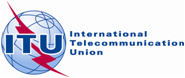 PLENARY MEETINGAddendum 3 to
Document 16(Add.21)-E7 October 2019Original: EnglishEuropean Common ProposalsEuropean Common ProposalsProposals for the work of the conferenceProposals for the work of the conferenceAgenda item 9.1(9.1.3)Agenda item 9.1(9.1.3)